令和６年度　青森市子ども会議委員　参加申込書　　　　　　　　　　　　　　　　　　　　　　　　　　　　　　　　　　　　令和　　　年　　　月　　　日〈個人情報の掲載について〉青森市ホームページやInstagram等のSNS、活動報告書や広報あおもり等の広報媒体において青森市　子ども会議の活動等を掲載しています。つきましては、青森市子ども会議委員に関わる個人情報（写真・動画等）を掲載する趣旨をご理解いただきますようお願いいたします。なお、個人情報の管理については厳重に行います。　〈保護者自署欄〉　　　上記のとおり、令和６年度青森市子ども会議委員に申し込むことを承諾します。□ 同意します。□ 同意しません。　　　　　　　【保護者氏名】　　　　　　　　　　　　　【申込者との続柄】　　　　　　　　【提出先】郵送・FAX・メールのいずれかで提出。　※FAX・Eメールは後日原本も提出してください。〒030-0801　青森市新町一丁目3-7駅前庁舎3階　青森市　福祉部　子育て支援課　子ども未来チームFAX：017-763-5678　メールアドレス：kosodate-shien@city.aomori.aomori.jp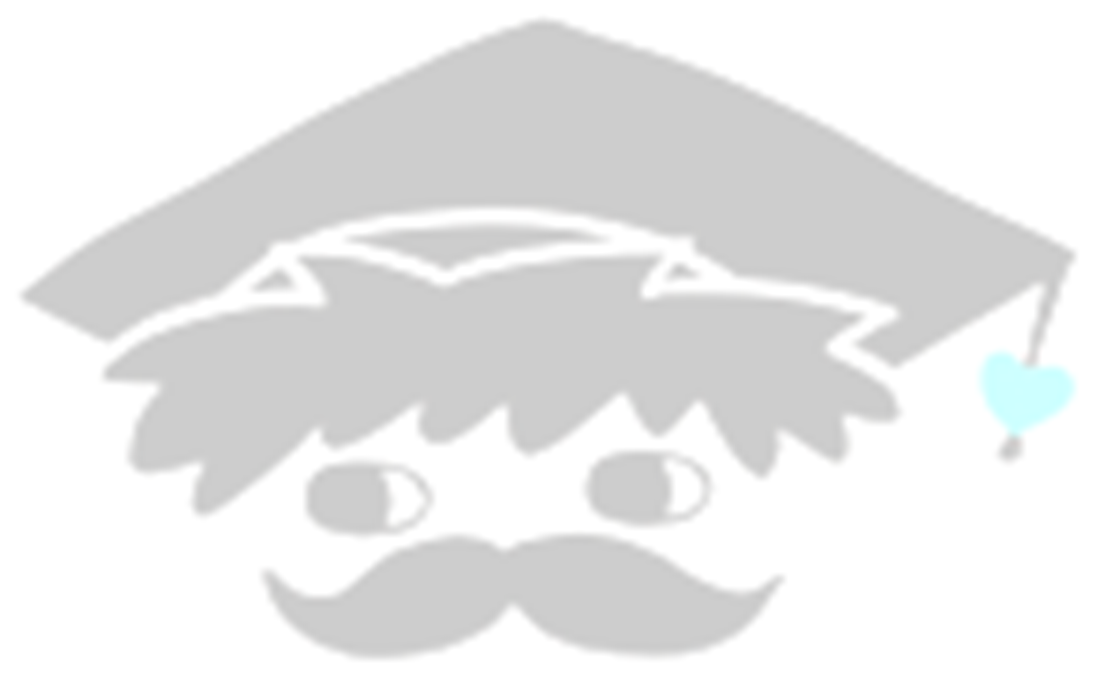 （ふりがな）氏　　名学校名学年（令和６年４月から）年生年月日　　　　　　　年　　　　　　月　　　　　　日住所〒〒〒（持っていない場合は「なし」と記入）（自宅電話）　　　　　　　　　　　　 　（ＦＡＸ）（自宅電話）　　　　　　　　　　　　 　（ＦＡＸ）（自宅電話）　　　　　　　　　　　　 　（ＦＡＸ）（持っていない場合は「なし」と記入）（本人携帯）（本人携帯）（本人携帯）（持っていない場合は「なし」と記入）（保護者携帯）（保護者携帯）（保護者携帯）（持っていない場合は「なし」と記入）（本人メール）（本人メール）（本人メール）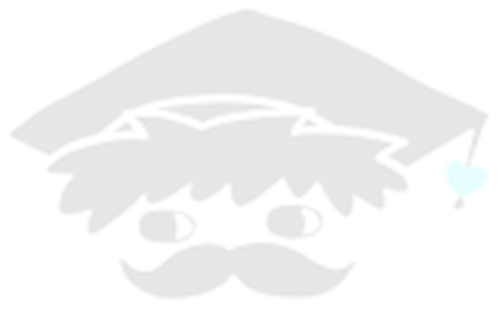 